Π.Ε. Ηρακλείου: Ενημέρωση για το πρόγραμμα δακοκτονίας και την έναρξη συγκομιδής του ελαιοκάρπουΗ Δ/νση Αγροτικής Ανάπτυξης ΠΕ Ηρακλείου, ανακοινώνει την ολοκλήρωση των δολωματικών ψεκασμών του προγράμματος δακοκτονίας στις περισσότερες Τοπικές της Κοινότητες για τη φετινή περίοδο.Στις Τοπικές Κοινότητες της Περιφερειακής Ενότητας Ηρακλείου στις οποίες ολοκληρώθηκαν οι δολωματικοί ψεκασμοί, οι ημερομηνίες έναρξης συγκομιδής του ελαιόκαρπου, διαμορφώνονται σύμφωνα με το συνημμένο ΠΙΝΑΚΑ Ι. Για τις υπόλοιπες Τοπικές Κοινότητες στις οποίες συνεχίζονται οι δολωματικοί ψεκασμοί, θα υπάρξει ενημέρωση με νέο Δελτίο Τύπου.Εφόσον οι συνθήκες το επιτρέπουν (πρωιμότητα περιοχής, στάδιο ωριμότητας ελαιόκαρπου, ποσοστό καρποφορίας, αρδευόμενη ή μη καλλιέργεια, επικρατούσες καιρικές συνθήκες κλπ) προτείνεται η έναρξη της συγκομιδής, συμψηφίζοντας ωστόσο τις ιδιαιτερότητες κάθε περίπτωσης και τα προσδοκώμενα οφέλη. Σε κάθε περίπτωση, για την έναρξη της συγκομιδής, θα πρέπει να ληφθεί υπόψη το χρονικό όριο, που απαιτείται να τηρηθεί από τον τελευταίο ψεκασμό, που διενεργήθηκε είτε από την Υπηρεσία, είτε από τους ίδιους τους παραγωγούς, ανάλογα με το χρησιμοποιούμενο εντομοκτόνο. Η τήρηση του εν λόγω χρονικού ορίου είναι εξαιρετικά σημαντική προκειμένου να αποφευχθούν τυχόν προβλήματα ύπαρξης υπολειμμάτων φυτοφαρμάκων στο ελαιόλαδο. Δειγματοληπτικοί έλεγχοι για τον προσδιορισμό υπολειμμάτων φυτοφαρμάκων στο ελαιόλαδο θα πραγματοποιηθούν τις επόμενες εβδομάδες σε όλη την ΠΕ Ηρακλείου. Σε ελαιώνες όπου η συγκομιδή θα γίνει πιο όψιμα, συνιστάται οι ελαιοπαραγωγοί να παραμείνουν σε εγρήγορση, να παρακολουθούν την εξέλιξη του ελαιοκάρπου τους και εφόσον υπάρξει αναγκαιότητα, να προχωρούν στις κατάλληλες φυτοπροστατευτικές επεμβάσεις, πάντοτε σε συνεργασία με τους τεχνικούς συμβούλους τους. Για την παραγωγή ελαιόλαδου που θα χαρακτηριστεί ως Π.Ο.Π. απαγορεύεται η καταπολέμηση του δάκου με ψεκασμούς καλύψεως.Σύμφωνα με το με αριθ. πρωτ. Ε.2073/20-9-2022 (ΑΔΑ: ΨΥΤ546ΜΠ3Ζ-ΔΤΜ) έγγραφο της Ανεξάρτητης Αρχής Δημοσίων Εσόδων, η εισφορά δακοκτονίας για το ελαιοκομικό έτος 2022-2023 ορίζεται στα 0,03€ ανά κιλό ελαιολάδου. Αντίστοιχα, η εισφορά δακοκτονίας στις πωλούμενες χονδρικά από τους παραγωγούς ή τους εντολοδόχους αυτών ελιές ορίζεται σε ποσοστό 2% επί της τιμολογιακής αξίας πώλησής τους.Επισημαίνεται ότι οι Τοπικές Κοινότητες Διονυσίου – Παναγιάς, Σταβίων, Στερνών και Σοκαρά του Δήμου Γόρτυνα καθώς και οι Τοπικές Κοινότητες Χαρασού και Βοριτσίου του Δήμου Χερσονήσου εξαιρέθηκαν από την εφαρμογή του προγράμματος δακοκτονίας κατά τη φετινή περίοδο. Οι καλλιεργητές που έχουν ελαιόδεντρα σ’ αυτές τις Τοπικές Κοινότητες δεν θα πληρώσουν εισφορά δακοκτονίας για τον ελαιόκαρπο που προέρχεται από αυτά τα ελαιόδεντρα. Επίσης, εισφορά δακοκτονίας δεν θα πληρώσουν και οι ελαιοκαλλιεργητές που κατά το έτος 2022 άσκησαν τους κανόνες της Βιολογικής Γεωργίας.ΠΙΝΑΚΑΣ Ι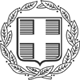 ΕΛΛΗΝΙΚΗ ΔΗΜΟΚΡΑΤΙΑ                                 Ηράκλειο  20-10-2022ΠΕΡΙΦΕΡΕΙΑ ΚΡΗΤΗΣΓΕΝΙΚΗ ΔΙΕΥΘΥΝΣΗ ΠΡΩΤΟΓΕΝΗ ΤΟΜΕΑ ΔΙΕΥΘΥΝΣΗ ΑΓΡΟΤΙΚΗΣ ΑΝΑΠΤΥΞΗΣΠΕΡΙΦΕΡΕΙΑΚΗΣ ΕΝΟΤΗΤΑΣ ΗΡΑΚΛΕΙΟΥΤΜΗΜΑ ΠΟΙΟΤΙΚΟΥ ΚΑΙ ΦΥΤΟΫΓΕΙΟΝΟΜΙΚΟΥ ΕΛΕΓΧΟΥΤαχ. Δ/νση: Πλαστήρα 100Ταχ. Κωδ.: 71201Πληροφ.: Μ. ΦιλίππουΤηλεφ. 2813407920Email: fytoprostasia@crete.gov.grΔΗΜΟΣ - ΚΟΙΝΟΤΗΤΕΣ ΠΕ ΗΡΑΚΛΕΙΟΥΔΗΜΟΣ - ΚΟΙΝΟΤΗΤΕΣ ΠΕ ΗΡΑΚΛΕΙΟΥΗΜΕΡΟΜΗΝΙΑ ΕΝΑΡΞΗΣ ΣΥΓΚΟΜΙΔΗΣ ΕΛΑΙΟΚΑΡΠΟΥΔΗΜΟΣ - ΚΟΙΝΟΤΗΤΕΣ ΠΕ ΗΡΑΚΛΕΙΟΥΔΗΜΟΣ - ΚΟΙΝΟΤΗΤΕΣ ΠΕ ΗΡΑΚΛΕΙΟΥΗΜΕΡ-ΝΙΑ ΕΝΑΡΞΗΣ ΣΥΓΚΟΜΙΔΗΣ ΕΛΑΙΟΚΑΡΠΟΥΔΗΜΟΣ ΑΡΧΑΝΩΝ - ΑΣΤΕΡΟΥΣΙΩΝ Άνω Αρχάνες                                                                                                            Το πρόγραμμα συνεχίζεταιΔΗΜΟΣ ΜΑΛΕΒΙΖΙΟΥ Γάζι                                                                                                              Το πρόγραμμα συνεχίζεταιΔΗΜΟΣ ΑΡΧΑΝΩΝ - ΑΣΤΕΡΟΥΣΙΩΝ Άγιος Βασίλειος                                                                                                    14/10/2022ΔΗΜΟΣ ΜΑΛΕΒΙΖΙΟΥ Αηδονοχώρι                                                                                                        Το πρόγραμμα συνεχίζεταιΔΗΜΟΣ ΑΡΧΑΝΩΝ - ΑΣΤΕΡΟΥΣΙΩΝ Αγιές Παρασκιές26/10/2022ΔΗΜΟΣ ΜΑΛΕΒΙΖΙΟΥ Αστυράκι                                                                                                          Το πρόγραμμα συνεχίζεταιΔΗΜΟΣ ΑΡΧΑΝΩΝ - ΑΣΤΕΡΟΥΣΙΩΝ Αλάγνι                                                                                                            28/10/2022ΔΗΜΟΣ ΜΑΛΕΒΙΖΙΟΥ Αχλάδα                                                                                                             Το πρόγραμμα συνεχίζεταιΔΗΜΟΣ ΑΡΧΑΝΩΝ - ΑΣΤΕΡΟΥΣΙΩΝ Αρμανώγεια20/10/2022ΔΗΜΟΣ ΜΑΛΕΒΙΖΙΟΥ Γωνιές Μαλεβιζίου                                                                                                   Το πρόγραμμα συνεχίζεταιΔΗΜΟΣ ΑΡΧΑΝΩΝ - ΑΣΤΕΡΟΥΣΙΩΝ Αποσελέμι27/10/2022ΔΗΜΟΣ ΜΑΛΕΒΙΖΙΟΥ Δαμάστα                                                                                                            Το πρόγραμμα συνεχίζεταιΔΗΜΟΣ ΑΡΧΑΝΩΝ - ΑΣΤΕΡΟΥΣΙΩΝ Αστρακοί                                                                                                           25/10/2022ΔΗΜΟΣ ΜΑΛΕΒΙΖΙΟΥ Καλέσσα                                                                                                            Το πρόγραμμα συνεχίζεταιΔΗΜΟΣ ΑΡΧΑΝΩΝ - ΑΣΤΕΡΟΥΣΙΩΝ Αστρίτσι                                                                                                          26/10/2022ΔΗΜΟΣ ΜΑΛΕΒΙΖΙΟΥ Καμάρι                                                                                                            16/10/2022ΔΗΜΟΣ ΑΡΧΑΝΩΝ - ΑΣΤΕΡΟΥΣΙΩΝ Δαμάνια                                                                                                          20/10/2022ΔΗΜΟΣ ΜΑΛΕΒΙΖΙΟΥ Καμαριώτης                                                                                                        Το πρόγραμμα συνεχίζεταιΔΗΜΟΣ ΑΡΧΑΝΩΝ - ΑΣΤΕΡΟΥΣΙΩΝ Εθιά                                                                                                               Το πρόγραμμα συνεχίζεταιΔΗΜΟΣ ΜΑΛΕΒΙΖΙΟΥ Κεραμούτσι                                                                                                        16/10/2022ΔΗΜΟΣ ΑΡΧΑΝΩΝ - ΑΣΤΕΡΟΥΣΙΩΝ Καλλονή                                                                                                            17/10/2022ΔΗΜΟΣ ΜΑΛΕΒΙΖΙΟΥ Κορφές                                                                                                              18/10/2022ΔΗΜΟΣ ΑΡΧΑΝΩΝ - ΑΣΤΕΡΟΥΣΙΩΝ Καλύβια                                                                                                           2/11/2022ΔΗΜΟΣ ΜΑΛΕΒΙΖΙΟΥ Κρουσώνας                                                                                                           19/10/2022ΔΗΜΟΣ ΑΡΧΑΝΩΝ - ΑΣΤΕΡΟΥΣΙΩΝ Καταλαγάρι                                                                                                      22/10/2022ΔΗΜΟΣ ΜΑΛΕΒΙΖΙΟΥ Λουτράκι                                                                                                          16/10/2022ΔΗΜΟΣ ΑΡΧΑΝΩΝ - ΑΣΤΕΡΟΥΣΙΩΝ Κάτω Αρχάνες                                                                                                        28/10/2022ΔΗΜΟΣ ΜΑΛΕΒΙΖΙΟΥ Μάραθος                                                                                                            Το πρόγραμμα συνεχίζεταιΔΗΜΟΣ ΑΡΧΑΝΩΝ - ΑΣΤΕΡΟΥΣΙΩΝ Κουνάβοι                                                                                                            14/10/2022ΔΗΜΟΣ ΜΑΛΕΒΙΖΙΟΥ Μονή                                                                                                               18/10/2022ΔΗΜΟΣ ΑΡΧΑΝΩΝ - ΑΣΤΕΡΟΥΣΙΩΝ Λιγόρτυνος                                                                                                          7/10/2022ΔΗΜΟΣ ΜΑΛΕΒΙΖΙΟΥ Ροδιά                                                                                                              Το πρόγραμμα συνεχίζεταιΔΗΜΟΣ ΑΡΧΑΝΩΝ - ΑΣΤΕΡΟΥΣΙΩΝ Μαδέ - Βοριάς21/10/2022ΔΗΜΟΣ ΜΑΛΕΒΙΖΙΟΥ Σάρχος                                                                                                              17/10/2022ΔΗΜΟΣ ΑΡΧΑΝΩΝ - ΑΣΤΕΡΟΥΣΙΩΝ Μελέσσες                                                                                                             26/10/2022ΔΗΜΟΣ ΜΑΛΕΒΙΖΙΟΥ Τύλισος                                                                                                             17/10/2022ΔΗΜΟΣ ΑΡΧΑΝΩΝ - ΑΣΤΕΡΟΥΣΙΩΝ Μεσοχωριό                                                                                                          Το πρόγραμμα συνεχίζεταιΔΗΜΟΣ ΜΑΛΕΒΙΖΙΟΥ Φόδελε                                                                                                              Το πρόγραμμα συνεχίζεταιΔΗΜΟΣ ΑΡΧΑΝΩΝ - ΑΣΤΕΡΟΥΣΙΩΝ Μεταξοχώρι                                                                                                        19/10/2022ΔΗΜΟΣ ΜΙΝΩΑ ΠΕΔΙΑΔΑΣΑρκαλοχώρι                                                                                                        29/10/2022ΔΗΜΟΣ ΑΡΧΑΝΩΝ - ΑΣΤΕΡΟΥΣΙΩΝ Μυρτιά                                                                                                             25/10/2022ΔΗΜΟΣ ΜΙΝΩΑ ΠΕΔΙΑΔΑΣΑγία Τριάδα - Μονή Αγκαράθου26/10/2022ΔΗΜΟΣ ΑΡΧΑΝΩΝ - ΑΣΤΕΡΟΥΣΙΩΝ Νεοχώρι2/11/2022ΔΗΜΟΣ ΜΙΝΩΑ ΠΕΔΙΑΔΑΣ Αμαριανό                                                                                                           20/10/2022ΔΗΜΟΣ ΑΡΧΑΝΩΝ - ΑΣΤΕΡΟΥΣΙΩΝ Παρανύμφοι                                                                                                        18/10/2022ΔΗΜΟΣ ΜΙΝΩΑ ΠΕΔΙΑΔΑΣ Αμουργέλλες17/10/2022ΔΗΜΟΣ ΑΡΧΑΝΩΝ - ΑΣΤΕΡΟΥΣΙΩΝ Πεζά                                                                                                               21/10/2022ΔΗΜΟΣ ΜΙΝΩΑ ΠΕΔΙΑΔΑΣ Άνω Πούλιες4/11/2022ΔΗΜΟΣ ΑΡΧΑΝΩΝ - ΑΣΤΕΡΟΥΣΙΩΝ Πραιτώρια                                                                                                          31/10/2022ΔΗΜΟΣ ΜΙΝΩΑ ΠΕΔΙΑΔΑΣ Απόστολοι                                                                                                           18/10/2022ΔΗΜΟΣ ΑΡΧΑΝΩΝ - ΑΣΤΕΡΟΥΣΙΩΝ Πυράθι27/10/2022ΔΗΜΟΣ ΜΙΝΩΑ ΠΕΔΙΑΔΑΣ Αρχαγγέλος                                                                                                          17/10/2022ΔΗΜΟΣ ΑΡΧΑΝΩΝ - ΑΣΤΕΡΟΥΣΙΩΝ Πύργος                                                                                                              5/11/2022ΔΗΜΟΣ ΜΙΝΩΑ ΠΕΔΙΑΔΑΣ Ασκοί                                                                                                               19/10/2022ΔΗΜΟΣ ΑΡΧΑΝΩΝ - ΑΣΤΕΡΟΥΣΙΩΝ ΡοτάσιΤο πρόγραμμα συνεχίζεταιΔΗΜΟΣ ΜΙΝΩΑ ΠΕΔΙΑΔΑΣ Αυλή19/10/2022ΔΗΜΟΣ ΑΡΧΑΝΩΝ - ΑΣΤΕΡΟΥΣΙΩΝ Τεφέλι                                                                                                            27/10/2022ΔΗΜΟΣ ΜΙΝΩΑ ΠΕΔΙΑΔΑΣ Βόνη                                                                                                               23/10/2022ΔΗΜΟΣ ΑΡΧΑΝΩΝ - ΑΣΤΕΡΟΥΣΙΩΝ Χαράκι                                                                                                            21/10/2022ΔΗΜΟΣ ΜΙΝΩΑ ΠΕΔΙΑΔΑΣ Γαρίπα                                                                                                             20/10/2022ΔΗΜΟΣ ΑΡΧΑΝΩΝ - ΑΣΤΕΡΟΥΣΙΩΝ Χάρακας                                                                                                             18/10/2022ΔΗΜΟΣ ΜΙΝΩΑ ΠΕΔΙΑΔΑΣ Γεράκι                                                                                                            19/10/2022ΔΗΜΟΣ ΑΡΧΑΝΩΝ - ΑΣΤΕΡΟΥΣΙΩΝ Χουδέτσι                                                                                                          15/10/2022ΔΗΜΟΣ ΜΙΝΩΑ ΠΕΔΙΑΔΑΣ Δεμάτι                                                                                                            20/10/2022ΔΗΜΟΣ ΒΙΑΝΝΟΥ Άγιος Βασίλειος                                                                                                     Το πρόγραμμα συνεχίζεταιΔΗΜΟΣ ΜΙΝΩΑ ΠΕΔΙΑΔΑΣ Δραπέτι16/10/2022ΔΗΜΟΣ ΒΙΑΝΝΟΥ Αμιρά                                                                                                               Το πρόγραμμα συνεχίζεταιΔΗΜΟΣ ΜΙΝΩΑ ΠΕΔΙΑΔΑΣ Ευαγγελισμός                                                                                                        18/10/2022ΔΗΜΟΣ ΒΙΑΝΝΟΥ Άνω Βιάννος                                                                                                         Το πρόγραμμα συνεχίζεταιΔΗΜΟΣ ΜΙΝΩΑ ΠΕΔΙΑΔΑΣ Ζωφόροι                                                                                                             25/10/2022ΔΗΜΟΣ ΒΙΑΝΝΟΥ Αφρατί                                                                                                            Το πρόγραμμα συνεχίζεταιΔΗΜΟΣ ΜΙΝΩΑ ΠΕΔΙΑΔΑΣ Ζήντα24/10/2022ΔΗΜΟΣ ΒΙΑΝΝΟΥ Βαχός                                                                                                               Το πρόγραμμα συνεχίζεταιΔΗΜΟΣ ΜΙΝΩΑ ΠΕΔΙΑΔΑΣ Θραψανό                                                                                                            24/10/2022ΔΗΜΟΣ ΒΙΑΝΝΟΥ Έμπάρος                                                                                                             Το πρόγραμμα συνεχίζεταιΔΗΜΟΣ ΜΙΝΩΑ ΠΕΔΙΑΔΑΣ Ίνι                                                                                                               19/10/2022ΔΗΜΟΣ ΒΙΑΝΝΟΥ Καλάμι                                                                                                            Το πρόγραμμα συνεχίζεταιΔΗΜΟΣ ΜΙΝΩΑ ΠΕΔΙΑΔΑΣ Καλό Χωριό4/11/2022ΔΗΜΟΣ ΒΙΑΝΝΟΥ Κάτω Βιάννος                                                                                                        Το πρόγραμμα συνεχίζεταιΔΗΜΟΣ ΜΙΝΩΑ ΠΕΔΙΑΔΑΣ Καραβάδο                                                                                                           19/10/2022ΔΗΜΟΣ ΒΙΑΝΝΟΥ Κάτω Σύμη                                                                                                          Το πρόγραμμα συνεχίζεταιΔΗΜΟΣ ΜΙΝΩΑ ΠΕΔΙΑΔΑΣ Καρουζανά                                                                                                          19/10/2022ΔΗΜΟΣ ΒΙΑΝΝΟΥ Κεφαλοβρύση                                                                                                      Το πρόγραμμα συνεχίζεταιΔΗΜΟΣ ΜΙΝΩΑ ΠΕΔΙΑΔΑΣ Κασάνοι                                                                                                             19/10/2022ΔΗΜΟΣ ΒΙΑΝΝΟΥ Μάρθα                                                                                                              Το πρόγραμμα συνεχίζεταιΔΗΜΟΣ ΜΙΝΩΑ ΠΕΔΙΑΔΑΣ Κασταμονίτσα                                                                                                      20/10/2022ΔΗΜΟΣ ΒΙΑΝΝΟΥ Μιλλιαράδες                                                                                                         Το πρόγραμμα συνεχίζεταιΔΗΜΟΣ ΜΙΝΩΑ ΠΕΔΙΑΔΑΣ Καστελλιανά                                                                                                        Το πρόγραμμα συνεχίζεταιΔΗΜΟΣ ΒΙΑΝΝΟΥ Ξενιάκο                                                                                                            Το πρόγραμμα συνεχίζεταιΔΗΜΟΣ ΜΙΝΩΑ ΠΕΔΙΑΔΑΣ Καστέλλι                                                                                                          20/10/2022ΔΗΜΟΣ ΒΙΑΝΝΟΥ Πεύκος                                                                                                              Το πρόγραμμα συνεχίζεταιΔΗΜΟΣ ΜΙΝΩΑ ΠΕΔΙΑΔΑΣ Κάτω Πούλιες25/10/2022ΔΗΜΟΣ ΒΙΑΝΝΟΥ Συκολόγος                                                                                                           Το πρόγραμμα συνεχίζεταιΔΗΜΟΣ ΜΙΝΩΑ ΠΕΔΙΑΔΑΣ Λευκοχώρι                                                                                                     25/10/2022ΔΗΜΟΣ ΒΙΑΝΝΟΥ Χόνδρος                                                                                                             Το πρόγραμμα συνεχίζεταιΔΗΜΟΣ ΜΙΝΩΑ ΠΕΔΙΑΔΑΣ Λιλιανό                                                                                                            18/10/2022ΔΗΜΟΣ ΜΙΝΩΑ ΠΕΔΙΑΔΑΣ Λύττος (Ξιδά)                                                                                                       20/10/2022ΔΗΜΟΣ ΜΙΝΩΑ ΠΕΔΙΑΔΑΣ Μαθιά                                                                                                              25/10/2022ΔΗΜΟΣ ΜΙΝΩΑ ΠΕΔΙΑΔΑΣ Νιπιδιτός                                                                                                           19/10/2022ΔΗΜΟΣ ΜΙΝΩΑ ΠΕΔΙΑΔΑΣ Παναγιά                                                                                                      19/10/2022ΔΗΜΟΣ ΜΙΝΩΑ ΠΕΔΙΑΔΑΣ Πανόραμα                                                                                                         19/10/2022ΔΗΜΟΣ - ΚΟΙΝΟΤΗΤΕΣ ΠΕ ΗΡΑΚΛΕΙΟΥΔΗΜΟΣ - ΚΟΙΝΟΤΗΤΕΣ ΠΕ ΗΡΑΚΛΕΙΟΥΗΜΕΡΟΜΗΝΙΑ ΕΝΑΡΞΗΣ ΣΥΓΚΟΜΙΔΗΣ ΕΛΑΙΟΚΑΡΠΟΥΔΗΜΟΣ - ΚΟΙΝΟΤΗΤΕΣ ΠΕ ΗΡΑΚΛΕΙΟΥΔΗΜΟΣ - ΚΟΙΝΟΤΗΤΕΣ ΠΕ ΗΡΑΚΛΕΙΟΥΗΜΕΡ-ΝΙΑ ΕΝΑΡΞΗΣ ΣΥΓΚ-ΔΗΣ ΕΛΑΙΟ-ΡΠΟΥΔΗΜΟΣ ΓΟΡΤΥΝΑΣ Αγίας Βαρβάρα                                                                                                      Το πρόγραμμα συνεχίζεταιΔ. ΜΙΝΩΑ ΠΕΔΙΑΔΑΣ Πάρτιρα                                                                                                            17/10/2022ΔΗΜΟΣ ΓΟΡΤΥΝΑΣ Άγιος Θωμάς                                                                                                          20/10/2022Δ. ΜΙΝΩΑ ΠΕΔΙΑΔΑΣ Πατσίδερος                                                                                                        24/10/2022ΔΗΜΟΣ ΓΟΡΤΥΝΑΣ Άγιος  Κύριλλος                                                                                                     19/10/2022Δ. ΜΙΝΩΑ ΠΕΔΙΑΔΑΣ Πολυθέα                                                                                                            16/10/2022ΔΗΜΟΣ ΓΟΡΤΥΝΑΣ Άγιοι Δέκα                                                                                                          25/10/2022Δ. ΜΙΝΩΑ ΠΕΔΙΑΔΑΣ Ρουσοχώρια23/10/2022ΔΗΜΟΣ ΓΟΡΤΥΝΑΣ Αμπελούζος                                                                                                         Το πρόγραμμα συνεχίζεταιΔ. ΜΙΝΩΑ ΠΕΔΙΑΔΑΣ Σαμπάς                                                                                                               22/10/2022ΔΗΜΟΣ ΓΟΡΤΥΝΑΣ Άνω Άκρια                                                                                                          29/10/2022Δ. ΜΙΝΩΑ ΠΕΔΙΑΔΑΣ Σκινιάς                                                                                                              18/10/2022ΔΗΜΟΣ ΓΟΡΤΥΝΑΣ Άνω Μούλια                                                                                                       17/10/2022Δ. ΜΙΝΩΑ ΠΕΔΙΑΔΑΣ Σμάρι                                                                                                             15/10/2022ΔΗΜΟΣ ΓΟΡΤΥΝΑΣ Απεσωκάρι                                                                                                     Το πρόγραμμα συνεχίζεταιΔ. ΜΙΝΩΑ ΠΕΔΙΑΔΑΣ Στείρωνας23/10/2022ΔΗΜΟΣ ΓΟΡΤΥΝΑΣ Ασήμι                                                                                                   24/10/2022ΔΗΜΟΣ ΦΑΙΣΤΟΥ Αληθινή                                                                                                            19/10/2022ΔΗΜΟΣ ΓΟΡΤΥΝΑΣ Βαγιωνιά                                                                                               30/10/2022ΔΗΜΟΣ ΦΑΙΣΤΟΥ Αντισκάρι                                                                                                         Το πρόγραμμα συνεχίζεταιΔΗΜΟΣ ΓΟΡΤΥΝΑΣ Βασιλική                                                                                                           29/10/2022ΔΗΜΟΣ ΦΑΙΣΤΟΥ Βορίζια                                                                                                            3/11/2022ΔΗΜΟΣ ΓΟΡΤΥΝΑΣ Βασιλικά Ανώγεια                                                                                                29/10/2022ΔΗΜΟΣ ΦΑΙΣΤΟΥ Βώροι                                                                                                               29/10/2022ΔΗΜΟΣ ΓΟΡΤΥΝΑΣ Γέργερη                                                                                                            17/10/2022ΔΗΜΟΣ ΦΑΙΣΤΟΥ Γαλιά                                                                                                             Το πρόγραμμα συνεχίζεταιΔΗΜΟΣ ΓΟΡΤΥΝΑΣ Γκαγκάλες                                                                                                           29/10/2022ΔΗΜΟΣ ΦΑΙΣΤΟΥ Γρηγοριά                                                                                                           27/10/2022ΔΗΜΟΣ ΓΟΡΤΥΝΑΣ Δούλι                                                                                                          20/10/2022ΔΗΜΟΣ ΦΑΙΣΤΟΥ Ζαρός                                                                                                               3/11/2022ΔΗΜΟΣ ΓΟΡΤΥΝΑΣ Λαράνι                                                                                                          Το πρόγραμμα συνεχίζεταιΔΗΜΟΣ ΦΑΙΣΤΟΥ Καμάρες                                                                                                            25/10/2022ΔΗΜΟΣ ΓΟΡΤΥΝΑΣ Λούρες                                                                                                           22/10/2022ΔΗΜΟΣ ΦΑΙΣΤΟΥ Καμηλάρι                                                                                                          Το πρόγραμμα συνεχίζεταιΔΗΜΟΣ ΓΟΡΤΥΝΑΣ Μεγάλη Βρύση                                                                                                      Το πρόγραμμα συνεχίζεταιΔΗΜΟΣ ΦΑΙΣΤΟΥ Καστέλλι Καιν.                                                                                                    14/10/2022ΔΗΜΟΣ ΓΟΡΤΥΝΑΣ Μητρόπολη                                                                                                       29/10/2022ΔΗΜΟΣ ΦΑΙΣΤΟΥ Κλήμα                                                                                                            29/10/2022ΔΗΜΟΣ ΓΟΡΤΥΝΑΣ Μιαμού                                                                                                             27/10/2022ΔΗΜΟΣ ΦΑΙΣΤΟΥ Κουσές                                                                                                               Το πρόγραμμα συνεχίζεταιΔΗΜΟΣ ΓΟΡΤΥΝΑΣ Νύβριτος                                                                                                            17/10/2022ΔΗΜΟΣ ΦΑΙΣΤΟΥ Λαγολιό                                                                                                            27/10/2022ΔΗΜΟΣ ΓΟΡΤΥΝΑΣ Πανασσός                                                                                                             17/10/2022ΔΗΜΟΣ ΦΑΙΣΤΟΥ Μαγαρικάρι                                                                                                     Το πρόγραμμα συνεχίζεταιΔΗΜΟΣ ΓΟΡΤΥΝΑΣ Πλάτανος                                                                                                          31/10/2022ΔΗΜΟΣ ΦΑΙΣΤΟΥ Μοίρες                                                                                                              Το πρόγραμμα συνεχίζεταιΔΗΜΟΣ ΓΟΡΤΥΝΑΣ Πλώρα                                                                                                              4/11/2022ΔΗΜΟΣ ΦΑΙΣΤΟΥ Μορόνι                                                                                                           Το πρόγραμμα συνεχίζεταιΔΗΜΟΣ ΓΟΡΤΥΝΑΣ Πρινιάς                                                                                                              Το πρόγραμμα συνεχίζεταιΔΗΜΟΣ ΦΑΙΣΤΟΥ Πέρι                                                                                                            19/10/2022ΔΗΜΟΣ ΓΟΡΤΥΝΑΣ Στόλοι - Ίνια                                                                                                         Το πρόγραμμα συνεχίζεταιΔΗΜΟΣ ΦΑΙΣΤΟΥ Πετροκεφάλι                                                                                                       Το πρόγραμμα συνεχίζεταιΔΗΜΟΣ ΓΟΡΤΥΝΑΣ Τσιφούτ Καστέλλι29/10/2022ΔΗΜΟΣ ΦΑΙΣΤΟΥ Πηγαϊδάκια                                                                                                         Το πρόγραμμα συνεχίζεταιΔΗΜΟΣ ΓΟΡΤΥΝΑΣ Χουστουλιανά                                                                                                       Το πρόγραμμα συνεχίζεταιΔΗΜΟΣ ΦΑΙΣΤΟΥ Πιτσίδια                                                                                                           Το πρόγραμμα συνεχίζεταιΔΗΜΟΣ ΗΡΑΚΛΕΙΟΥ Άγιος Μύρωνας                                                                                                       18/10/2022ΔΗΜΟΣ ΦΑΙΣΤΟΥ Πόμπια                                                                                                             Το πρόγραμμα συνεχίζεταιΔΗΜΟΣ ΗΡΑΚΛΕΙΟΥ Άγιος Σύλλας                                                                                                         16/10/2022ΔΗΜΟΣ ΦΑΙΣΤΟΥ Ρουφάς                                                                                                               3/11/2022ΔΗΜΟΣ ΗΡΑΚΛΕΙΟΥ Άνω Ασίτες                                                                                                          18/10/2022ΔΗΜΟΣ ΦΑΙΣΤΟΥ Σίβας                                                                                                                Το πρόγραμμα συνεχίζεταιΔΗΜΟΣ ΗΡΑΚΛΕΙΟΥ Αυγενική                                                                                                           15/10/2022ΔΗΜΟΣ ΦΑΙΣΤΟΥ Σκούρβουλα                                                                                                         Το πρόγραμμα συνεχίζεταιΔΗΜΟΣ ΗΡΑΚΛΕΙΟΥ Βασιλειές                                                                                                           11/10/2022ΔΗΜΟΣ ΦΑΙΣΤΟΥ Τυμπάκι                                                                                                          25/10/2022ΔΗΜΟΣ ΗΡΑΚΛΕΙΟΥ Βενεράτο                                                                                                           19/10/2022ΔΗΜΟΣ ΦΑΙΣΤΟΥ Φανερωμένη                                                                                                         Το πρόγραμμα συνεχίζεταιΔΗΜΟΣ ΗΡΑΚΛΕΙΟΥ Βούτες                                                                                                              Το πρόγραμμα συνεχίζεταιΔΗΜΟΣ ΧΕΡΣΟΝΗΣΟΥ Ανώπολη                                                                                                         22/10/2022ΔΗΜΟΣ ΗΡΑΚΛΕΙΟΥ Δαφνές                                                                                                               Το πρόγραμμα συνεχίζεταιΔΗΜΟΣ ΧΕΡΣΟΝΗΣΟΥ Αβδού                                                                                                               29/10/2022ΔΗΜΟΣ ΗΡΑΚΛΕΙΟΥ Καλλιθέα                                                                                                           14/10/2022ΔΗΜΟΣ ΧΕΡΣΟΝΗΣΟΥ Αϊτάνια                                                                                                            25/10/2022ΔΗΜΟΣ ΗΡΑΚΛΕΙΟΥ Κάτω Ασίτες                                                                                                         19/10/2022ΔΗΜΟΣ ΧΕΡΣΟΝΗΣΟΥ Γάλιπε19/10/2022ΔΗΜΟΣ ΗΡΑΚΛΕΙΟΥ Κεράσια                                                                                                            18/10/2022ΔΗΜΟΣ ΧΕΡΣΟΝΗΣΟΥ Γαλίφα                                                                                                             28/10/2022ΔΗΜΟΣ ΗΡΑΚΛΕΙΟΥ Κυπαρίσσι                                                                                                          20/10/2022ΔΗΜΟΣ ΧΕΡΣΟΝΗΣΟΥ Γούβες                                                                                                             24/10/2022ΔΗΜΟΣ ΗΡΑΚΛΕΙΟΥ Πενταμόδι                                                                                                         19/10/2022ΔΗΜΟΣ ΧΕΡΣΟΝΗΣΟΥ Γωνιές Πεδιάδος                                                                                                     18/10/2022ΔΗΜΟΣ ΗΡΑΚΛΕΙΟΥ Πετροκέφαλο                                                                                                        15/10/2022ΔΗΜΟΣ ΧΕΡΣΟΝΗΣΟΥ Ελιά                                                                                                              22/10/2022ΔΗΜΟΣ ΗΡΑΚΛΕΙΟΥ Προφήτης Ηλίας                                                                                                        20/10/2022ΔΗΜΟΣ ΧΕΡΣΟΝΗΣΟΥ Επάνω Βάθεια                                                                                                       22/10/2022ΔΗΜΟΣ ΗΡΑΚΛΕΙΟΥ Πυργού                                                                                                             20/10/2022ΔΗΜΟΣ ΧΕΡΣΟΝΗΣΟΥ Επισκοπή                                                                                                        19/10/2022ΔΗΜΟΣ ΗΡΑΚΛΕΙΟΥ Ρουκάνι19/10/2022ΔΗΜΟΣ ΧΕΡΣΟΝΗΣΟΥ Καινούριο Χωριό                                                                                                  16/10/2022ΔΗΜΟΣ ΗΡΑΚΛΕΙΟΥ Σίβα                                                                                                               18/10/2022ΔΗΜΟΣ ΧΕΡΣΟΝΗΣΟΥ Καλό Χωριό                                                                                                        26/10/2022ΔΗΜΟΣ ΗΡΑΚΛΕΙΟΥ Σκαλάνι                                                                                                           18/10/2022ΔΗΜΟΣ ΧΕΡΣΟΝΗΣΟΥ Κάτω Βάθεια                                                                                                        22/10/2022ΔΗΜΟΣ ΗΡΑΚΛΕΙΟΥ Σταυράκια                                                                                                          Το πρόγραμμα συνεχίζεταιΔΗΜΟΣ ΧΕΡΣΟΝΗΣΟΥ Κερά                                                                                                               28/10/2022ΔΗΜΟΣ ΗΡΑΚΛΕΙΟΥ Φοινικιά     Το πρόγραμμα συνεχίζεταιΔΗΜΟΣ ΧΕΡΣΟΝΗΣΟΥΚοκκίνη Χάνι- Γούρνες24/10/2022ΔΗΜΟΣ ΗΡΑΚΛΕΙΟΥ Φορτέτσα13/10/2022ΔΗΜΟΣ ΧΕΡΣΟΝΗΣΟΥ Κόξαρη                                                                                                             24/10/2022ΔΗΜΟΣ ΗΡΑΚΛΕΙΟΥΔΗΜΟΣ ΧΕΡΣΟΝΗΣΟΥ Κράσι                                                                                                           25/10/2022ΔΗΜΟΣ ΧΕΡΣΟΝΗΣΟΥ Μάλια                                                                                                            22/10/2022ΔΗΜΟΣ ΧΕΡΣΟΝΗΣΟΥ Μοχός                                                                                                               27/10/2022ΔΗΜΟΣ ΧΕΡΣΟΝΗΣΟΥ Ποταμιές                                                                                                            21/10/2022ΔΗΜΟΣ ΧΕΡΣΟΝΗΣΟΥ Σγουροκεφάλι                                                                                                      22/10/2022ΔΗΜΟΣ ΧΕΡΣΟΝΗΣΟΥ Σταμνιοί25/10/2022ΔΗΜΟΣ ΧΕΡΣΟΝΗΣΟΥ Χερσόνησος                                                                                                  24/10/2022